SPS IPC Drives 2017: Distec presentará un nuevo monitor POS-Line IoT Pantallas inteligentes basadas en Raspberry PI para aplicaciones rentables Industria 4.0 Germering (Alemania) 15 de noviembre de 2017 -Distec GmbH, especialista alemán líder en pantallas planas TFT y soluciones de sistemas para aplicaciones industriales y multimedia, presentará su nuevo monitor POS-line IoT compatible con IoT para aplicaciones de Industria 4.0 en la próxima feria SPS IPC Drives 2017 en Nuremberg, Alemania. En esta importante feria europea de automatización eléctrica, Distec mostrará el nuevo monitor y otros aspectos destacados del 28 al 30 de noviembre de 2017 en el Stand 228 en el Hall 8. Parte de la serie POS-Line de probada eficacia, el nuevo monitor se basa en la placa controladora Artista-IoT recientemente desarrollada, que integra la última generación del módulo Raspberry Pi CM3 (Computational Module3). "Con nuestro controlador TFT Artista-IoT desarrollado por nosotros, nuestros clientes reciben un monitor o panel PC conectable en red", afirma Michael Dernbach, director de marketing de producto Display Solutions en Distec. "Por lo tanto, pueden visualizar la digitalización de sus procesos y mejorar la eficiencia a través de una fabricación transparente. El monitor POS I Line o panel PC es ideal para aplicaciones de IoT rentables para la industria y la señalización digital". El monitor es fácil de adaptar a entornos individuales. Un costoso PC con muchos periféricos ahora es superfluo. Sin costes de licencia, Distec conecta de manera inteligente casi cualquier dispositivo. Las soluciones individuales del especialista TFT incluyen, entre otros: dispositivos HMI, pizarra digital y visualización de producción (orientación para el trabajador, sistemas Andon, pantallas de estado de proceso), tecnología médica, aeroespacial y señalización digital.Amplia funcionalidad y accesoriosLa tarjeta controladora Artista-IoT ofrece una funcionalidad completa con control directo, Ethernet de 100 Mbit, reloj en tiempo real y funciones especiales como pre-ajuste DICOM, corrección gamma y calibración del color. Las interfaces disponibles incluyen USB, GPIO, I²C y UART. La compatibilidad con Raspberry PI ofrece el amplio respaldo de una gran comunidad de desarrolladores para el avance y la integración. Distec ofrece un kit de inicio que consta de una placa base, CM3, pantalla de 10,1" con PCAP multi-touch y todos los cables necesarios. Palabras: 363ImágenesSobre Distec Distec es una empresa del grupo Data Display Group (www.datadisplay-group.com), el especialista mundial en operaciones de soluciones de pantalla plana y sistemas TFT para aplicaciones industriales, multimedia y de señalización digital. Localizada en Germering, cerca de Munich, Alemania, la empresa diseña, produce y vende soluciones innovadoras y una gama completa de componentes, pantallas y servicios. Data Display Group suministra innovadoras soluciones Green IT basadas en sus plataformas de hardware y su propio software para controlar los TFT de sus socios Samsung, Innolux, Kyocera y Mitsubishi, así como paneles seleccionados de otros fabricantes. Estas soluciones de sistema, desde ensamblajes y kits, hasta productos OEM terminados, se desarrollan en sus propios centros de I + D en Germering (Alemania) y Ronkonkoma (NY / USA). La gama de servicios incluye adaptaciones y soluciones personalizadas, acabado de productos y montaje de sistemas de monitorización, así como la fabricación de productos terminados y un completo servicio post-venta con RMA, reparación y soporte técnico. Desde el 01/01/2016, Distec es miembro del Fortec Group con acceso a productos, servicios y experiencia de una gran red de empresas de alta tecnología, lo que complementa perfectamente la cartera de productos. Más información en la página web: http://www.datadisplay-group.de/enLos productos de Data Display Group están disponibles en: Europa: Distec GmbH, Germering, http://www.datadisplay-group.de/en UK y Benelux: Display Technology, Rochester, http://www.displaytechnology.co.uk Turquía y Oriente Medio: DATA DISPLAY BİLİŞİM TEKNOLOJİLERİ LTD ŞTi., Istanbul, http://www.data-display.com.trNorteamérica: Apollo Display Technologies, Ronkonkoma NY, http://www.apollodisplays.com/ Distec GmbH Augsburger Straße 2b 82110 Germering Germany T +49 89 89 43 63 0 F +49 89 89 43 63 131 E sales|at|datadisplay-group.de W www.datadisplay-group.de/en Una empresa de Data Display Group: www.datadisplay-group.de/en. Contacto de prensa: Mandy Ahlendorf T +49 8151 9739098E ma@ahlendorf-communication.com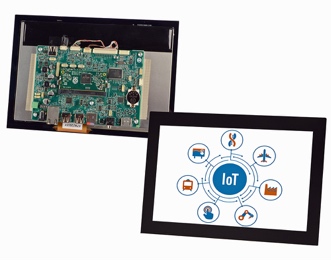 Imagen 1: Distec presenta el nuevo monitor POS-Line IoT para aplicaciones rentables de industria 4.0Copyright: Distec GmbHDescarga: http://www.ahlendorf-news.com/media/news/images/Distec-POS-Line-IoT-Starterkit-H.jpg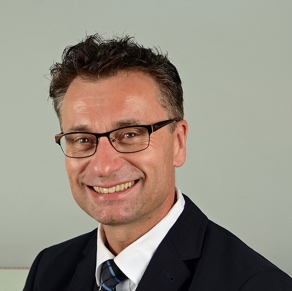 Imagen 2: Michael Dernbach es Gerente de Marketing de Producto Display Solutions en Distec GmbHCopyright: Distec GmbHDescarga: http://www.ahlendorf-news.com/media/news/images/Distec-Michael-Dernbach-H.jpg